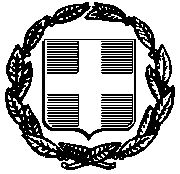 ΤΕΧΝΙΚΗ  ΕΚΘΕΣΗγια την «Αναγόμωση μελανοδοχείων - τόνερ για τα εκτυπωτικά μηχανήματα καθώς και για fax και φωτοτυπικά που λειτουργούν στις Υπηρεσίες του Δήμου Χίου»     Με την παρούσα τεχνική έκθεση προβλέπεται η αναγόμωση των μελανοδοχείων - τόνερ για τα εκτυπωτικά μηχανήματα που λειτουργούν στις Υπηρεσίες του Δήμου Χίου.Συγκεκριμένα θα επαναγεμιστούν άδεια μελανοδοχεία για εκτυπωτές inkjet και laserjet καθώς και για fax και φωτοτυπικά.    Ο ανάδοχος θα έχει την υποχρέωση να καθαρίζει εσωτερικά τα μελανοδοχεία και να αντικαθιστά τυχόν φθαρμένα υλικά όπου αυτό απαιτείται.Σε περίπτωση που αναλώσιμο δεν μπορεί να αναγνωριστεί / χρησιμοποιηθεί από εκτυπωτή / φαξ / πολυμηχάνημα / φωτοτυπικό / plotter θα πρέπει να ανταλλάσσεται με άλλο, το οποίο να μπορείνα αναγνωριστεί / χρησιμοποιηθεί κανονικά, εντός μιας εργάσιμης ημέρας.     Ο ανάδοχος θα πρέπει να μπορεί να αναγομώσει όλα, ανεξαιρέτως, τα τόνερ και τα μελάνια που περιλαμβάνονται στον πίνακα τεχνικών προδιαγραφών.     Οι παραλαβές και οι παραδόσεις των προς αναγόμωση μελανοδοχείων θα είναι τμηματικές. Η τμηματική παραγγελία και παράδοση των αναγομωμένων τόνερ και μελανιών θα είναι ανάλογη με τις ανάγκες των Υπηρεσιών του Δήμου.     Τα κενά δοχεία θα παραδίδονται από το Τμήμα Προμηθειών στον ανάδοχο, και επί ποινή αποκλεισμού και εκπτώσεως του αναδόχου, θα πρέπει να επιστρέφονται αναγομωμένα αυθημερόν ή το αργότερο την επόμενη εργάσιμη ημέρα από την παραλαβή τους από τον ανάδοχο, στο Τμήμα Προμηθειών (Κανάρη 18, 82100 Χίος).       Δεν θα υπάρχει κανένας περιορισμός στη συχνότητα των τμηματικών αναγομώσεων που ζητούνται από τον Δήμο Χίου.     Ο Δήμος Χίου διατηρεί το δικαίωμα να μην προμηθευτεί (από τον ανάδοχο) ένα ή περισσότερα από τα είδη του τμήματος, κατά την κρίση του και χωρίς καμία ειδοποίηση. Ο αριθμός των τεμαχίων ανά είδος που θα δοθούν για αναγόμωση είναι απεριόριστος, μέχρις της εξαντλήσεως της συνολικής πίστωσης των 4.940,00 € η οποία είναι δεσμευτική.     Προβλέπεται να εκτελεσθεί με ανάθεση σύμφωνα με τις διατάξεις του Π.Δ. 28/80 και του N. 3463/06, όπως τροποποιήθηκαν και ισχύουν μέχρι σήμερα.     Ο προϋπολογισμός της εργασίας κατά τη μελέτη ανέρχεται στο ποσό των 4.940,00 € με ΦΠΑ. Η συνολικά απαιτούμενη πίστωση ανέρχεται στο ποσό των 4.940,00 €, είναι πίστωση Δημ. προϋπολογισμού και θα βαρύνει τον ΚΑ 10-6264.001 με τίτλο «Αναγομώσεις μελανοδοχείων».                                                                                                                              Ο ΣΥΝΤΆΞΑΣ                                                                                                                    ΦΡΑΓΚΟΥΛΗΣ ΜΙΧΑΗΛ                    ΘΕΩΡΗΘΗΚΕ     ΙΩΑΝΝΗΣ Α. ΔΕΛΗΓΙΑΝΝΗΣΠΙΝΑΚΑΣ ΜΕΛΑΝΟΔΟΧΕΙΩΝ ΚΑΙ ΚΑΣΕΤΩΝ ΓΡΑΦΙΤΗΕΛΛΗΝΙΚΗ ΔΗΜΟΚΡΑΤΙΑΔ Η Μ Ο Σ    Χ Ι Ο ΥΔ/ΝΣΗ ΠΡΟΓΡΑΜΜΑΤΙΣΜΟΥ ΟΡΓΑΝΩΣΗΣ & ΠΛΗΡΟΦΟΡΙΚΗΣ  Χίος   30  /  6  /  2015α/αΕίδοςΤιμή τμχ (€ με ΦΠΑ)hp 5610hp 5710hp 33910hp 34410hp 12A20hp 15X40hp 350XL10hp 351XL10hp 36A30hp 49X45hp 51X60hp 53X50hp 55X80hp 642A ΚΙΤΡΙΝΟ80hp 642A ΚΟΚΚΙΝΟ80hp 642A ΜΑΥΡΟ80hp 642A ΜΠΛΕ80hp 64X70hp 78A30hp 85A25hp 92A30hp Q6000A40hp Q6001A40hp Q6002A40hp Q6003A40lexmark 12016SE30lexmark E250A11E45lexmark E260A11E45lexmark E450A11E75lexmark X203A11G45lexmark X340H11G45xerox 106R0137460xerox 106R0148660